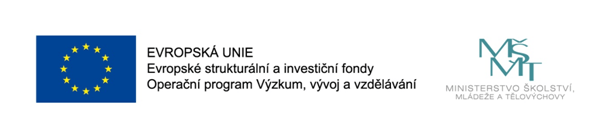 ProjektNázev programu: Operační program Výzkum, vývoj a vzděláváníČíslo výzvy: 02_18_063Název výzvy: 02_20_080 Šablony III  Na tento projekt je poskytována finanční podpora EVROPSKÉ UNIIEDatum zahájení: 1. 9. 2020Předpokládané datum ukončení: 31. 8. 2022Předpokládaná doba trvání (v měsících): 24Název projektu CZ:        Lepší vzdělání pro všechny - Milovice u HořicReg. č. projektu:             CZ.02.3.X/0.0/0.0/20_080/0017709Popis projektu:Cílem projektu je rozvoj ZŠ v oblastech, které jsou prioritní pro její budoucí směřování. Jsou to zejména aktivity rozvíjející ICT vzdělávání, vč. kompetencí pedagogů v těchto oblastech. Dále budou formou volnočasových aktivit – Klub pro žáky rozvíjeny klíčové kompetence žáků v oblasti čtenářské gramotnosti a v oblasti matematické gramotnosti. Ve škole budou rovněž probíhat i projektové dny, zaměřené na rozvoj nejrůznějších dovedností žáků, zejména dovedností polytechnických.  